Press releaseOlomouc 22. 2. 2021The Telegraph Gallery in Olomouc exhibits the work of Romanian painter Radu Baies Radu Baies, the first resident of the Telegraph Gallery, presents his work at a solo exhibition, Searching for My Human Traces. It is the first solo exhibition of the Romanian painter in the Czech Republic. The exhibition will be launched online on Thursday, February 25, at 6 PM, on social media platforms of the Telegraph Gallery. It will run in Olomouc until May 2, 2021.“Radu Baies is one of the youngest artists from the so-called Cluj School, whose previous generation has firmly established itself on the European and even global scene of fine art over the past decade. In his work, Baies explores man and his relationship to the whole, the absolute, time and nature,” explains curator Jan Kudrna, who continues: “The name of the exhibition, Searching for My Human Traces, is already a clear message about the author’s approach to creation.” Radu Baies completed his eight-week residence at the Telegraph Gallery in early 2020. During his residence, he created ten paintings, two of which are now presented at the exhibition in the Telegraph Gallery. In total, the exhibition presents eight canvases from private collections from abroad and four paintings are on loan from private collectors in the Czech Republic. On the occasion of the exhibition, the Telegraph Gallery in Olomouc is going to publish the first catalogue of Baies’ previous work. The publication will illustrate the central themes of the artist’s work from the last ten years. Practical InformationThe Telegraph Gallery has also prepared a guided tour with curator Jan Kudrna. The date will be announced depending on the pandemic restrictions in the Czech Republic. The Telegraph Gallery is open from Tuesday to Sunday from 10 AM to 6 PM. Admission to the exhibition and the guided tours are free.Contact for media:Šárka Novákovásarka.novakova@telegraph.cz+420 771 122 487RADU BAIES (1988, Cluj Napoca, Romania) studied at the University of Art and Design in Cluj-Napoca from 2008 to 2013. In 2010, he completed a study stay at Accademia Albertina di Belle Arti di Torino in Italy; he has also attended several international seminars. He has exhibited his work at joint and solo exhibitions in Romania, Italy, Hungary, Great Britain, Germany, Taiwan, and the Czech Republic. In the Czech Republic, his work was first presented at the group exhibition Disturbed Imagination in the Gallery of Fine Art in Ostrava in 2017, prepared by the London-based curator Jane Neal. CLUJ SCHOOL is a group of artists related to the University of Art and Design in Cluj-Napoca, Romania. The youngest generation includes Adrian Ghenie, Radu Baies, Mircea Suciu,Serban Savu, Zsolt Bodoni, Oana Farcas, Robert Fekete, Attila Szucs, Szabolcs Veres, and others. RADU BAIES: Searching for My Human Traces26. 2. – 2 5. 2021 (preview on February 25, 2021, at 6 PM)Curator: Jan Kudrna Graphic designer: Jakub KovaříkOrganized by: Telegraph Gallery, Jungmannova 3, Olomouc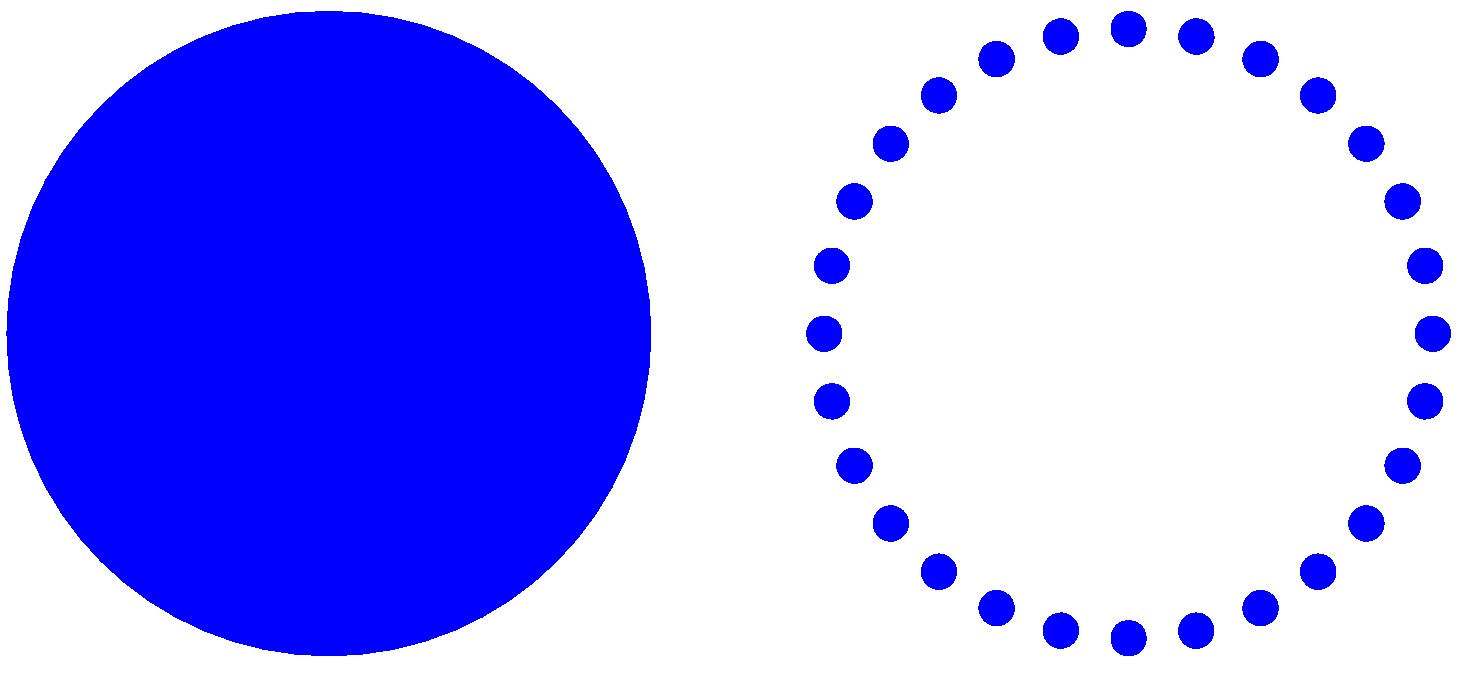 TELEGRAPH GALLERYJungmannova 3, Olomoucwww.telegraph.czOpen on Tuesday–Sunday 10:00 AM – 6:00 PMAdmission freeThe Telegraph Gallery organizes regular exhibitions of contemporary art from the Czech Republic and abroad. It presents the works both of famous and overlooked artists of all ages in a space of 350m². It also organizes workshops and art courses and offers residencies for both Czech and foreign artists. For more information see https://telegraph.cz/galerie.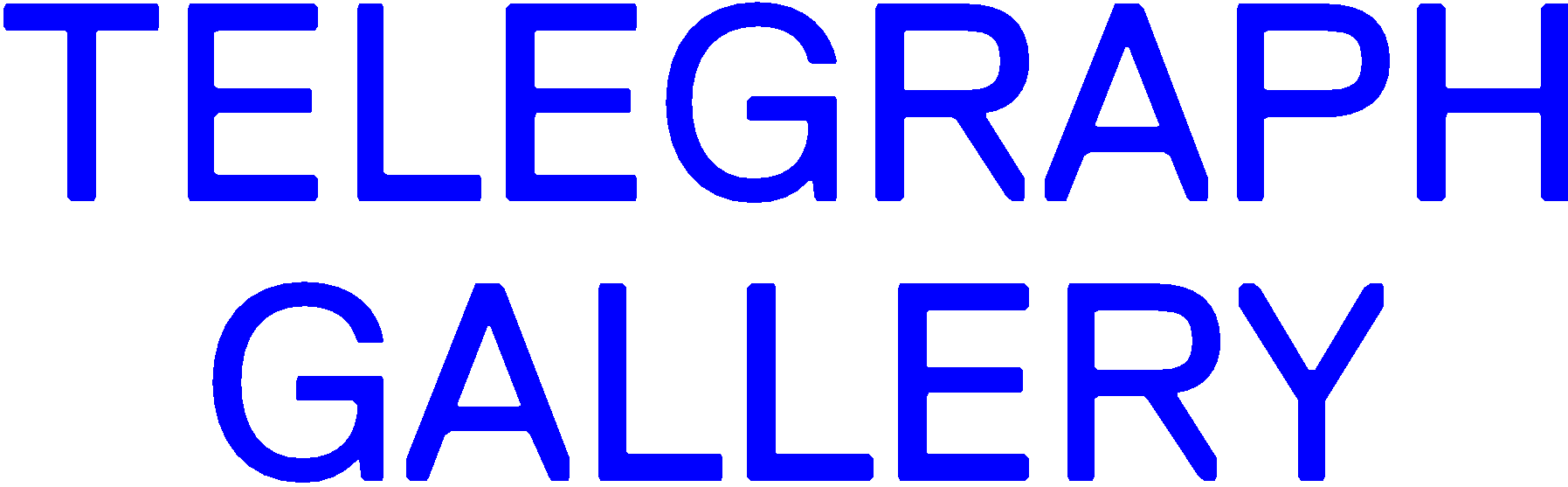 